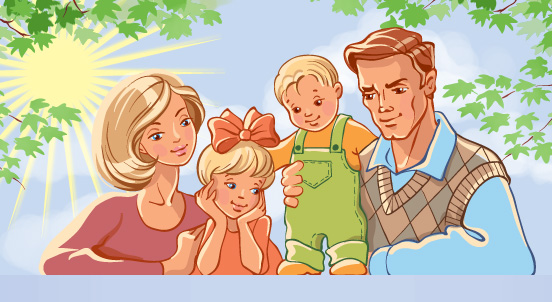 Конспект НОДМоя семья(средняя группа)Интеграция образовательных областей: «Познание», «Коммуникация», «Социализация», «Художественное творчество».Виды детской деятельности: коммуникативная, восприятие художественной литературы, игровая, продуктивная.Цели: учить отвечать на вопросы; формировать представления о составе семьи, используя фотографии членов семьи; воспитывать любовь и уважение к членам своей семьи; учить рисовать характерные черты внешности.Планируемые результаты: имеет представления о семье, ее составе; может составить небольшой рассказ о своей семье; выражает положительные эмоции при просматривание фотографий своей семьи; интересуется изобразительной деятельностью (рисование членов своей семьи).Материалы и оборудование: картинки с изображением членов семьи, семейные фотографии, листы бумаги, карандаши.Содержание организованной деятельности детей:1. Организационны момент.Звучит «Песенка Мамонтенка».Воспитатель: Ребята, как вы думаете, кто же придет сейчас к нам в гости? (Правильно Мамонтенок). В группу входит Мамонтенок.2. Вступительная беседа.Мамонтенок: Здравствуйте дорогие ребята, я пришел к вам в гости и хочу, чтобы вы отгадали мою загадку:Без чего на белом светеВзрослым не прожить и детям?Кто поддержит вас, друзья?Ваша дружная... (семья).Мамонтенок: Правильно. Вы угадали это семья. А я потерял свою маму и очень хочу ее найти:Очень трудно самомуЖить на свете одномуВместе с мамой жить и папойХочется всегда ребята.3. Беседа «Моя семья».Воспитатель: Ребята, а как вы думаете, что такое семья?Дети: Семья - это мама, папа, бабушка, дедушка, брат, сестра.Воспитатель: Да, действительно, самые близкие, самые любимые и любящие, самые родные люди - мама, папа, бабушка, дедушка, братья, сестры – ваша семья. Как хорошо, что у вас у всех есть семья! Вы – самые счастливые дети на свете, потому что в ваших семьях любят друг друга, весело и дружно живут все вместе. Главное, чтобы в семье всегда были мир, дружба, уважение, любовь друг к другу.- Семья может быть и маленькой – например, мама и ребенок, но если они любят друг друга – это настоящая семья. Хорошо, если семья большая. Семья – это взрослые и дети, которые живут вместе, любят друг друга и заботятся друг о друге.4. Беседа по картине.Уточнение воспитателя, проведённое после беседы с детьми по картине. На картине мы видим женщину и мужчину – это мама и папа; бабушку - это мамина мама, дедушку - это мамин папа, а вот эти бабушка и дедушка родители папы - его мама и папа, а еще мы видим на этой картине мальчика - это сын для мамы и папы, и внук для бабушки и дедушки; девочку-это дочь для мамы и папы и внучка для бабушки и дедушки; мальчик и девочка-родные брат и сестра. Все эти люди родственники - это семья.5. Фотовыставка «Моя семья»Мамонтенок: Дети, а расскажите мне о своей семье? Как зовут ваших родителей? Где они работают? Что вы любите делать вместе с родителями?Дети рассматривают семейные фотографии и каждый рассказывает о своей семье.Мамонтенок: Молодцы ребята. Какие крепкие, любящие и дружные у вас семьи. И я, обязательно, найду свою маму! А теперь ребята давайте поиграем.6. Игра «Скажи наоборот».Дедушка старше, а папа... (моложе).Мама моложе, а бабушка (старше).Папа выше, а мама... (ниже).Папа большой, а сын... (маленький).7. Физкультминутка.Кто живёт у нас в квартире?Раз, два, три, четыре. (Хлопаем в ладоши.)Кто живёт у нас квартире? (Шагаем на месте.)Раз, два, три, четыре, пять. (Прыжки на месте.)Всех могу пересчитать: (Шагаем на месте.)Папа мама, брат, сестра, (Хлопаем в ладоши.)Кошка Мурка, два котёнка, (Наклоны туловища вправо-влево.)Мой сверчок, щегол и я – (Повороты туловища вправо-влево.)Вот и вся моя семья. (Хлопаем в ладоши.)Мамонтенок: Ребята мне очень понравилось с вами играть. А теперь мне нужно идти, ведь мне надо скорее найти свою маму. До свидания ребята!Воспитатель и Дети: До свидания мамонтенок! Мы желаем тебе скорее найти свою маму!8. Рефлексия. Дети рисуют портрет членов семьи цветными карандашами; выделяют характерные черты внешности.